Министерство образования и науки Самарской областиГБПОУ «ПОВОЛЖСКИЙ ГОСУДАРСТВЕННЫЙ КОЛЛЕДЖ»Анциферова М.Б. КВН: « Космос зовет!»Методическая разработка внеаудиторного мероприятия в рамках недели физики и информатикиСамара 2021г.КВН «Космос зовет!»Образовательные: расширить знания учащихся о космонавтике, об ее основателях, первом пилотируемом полёте в космос; вспомнить основные понятия и известные факты по предмету АстрономияРазвивающие: продолжить развитие мотивации к изучению физики и астрономии на основе раскрытия практической значимости рассматриваемой темы; формирование умения анализировать информацию, сравнивать, обобщать и систематизировать материал; стимулировать интерес к изучению истории космонавтики и ракетостроения в нашей области.Воспитательные: формирование патриотизма, гражданского чувства гордости и ответственности за судьбу  страны; воспитывать интерес к предметам Физики и  Астрономии.Задачи: вспомнить всех, кто стоял в начале развития космонавтики;развивать интерес к космической тематике:сформировать информационную культуру и потребности приобретения новых знаний;сформировать у студентов умения и навыки, способствующие самостоятельному открытию новых знаний, использованию новых способов поиска информации; повысить интерес к изучаемым предметам; развить интеллектуальные способности; Используемые технологии:Информационно-коммуникационные технологии, личностно-ориентированное обучение; исследовательская технология; здоровье сберегающие технологии; игровые технологии; коммуникативные технологии.Формы организации работы: комбинированная форма работы.Оборудование: интерактивный комплекс.Технические средства обучения: мультимедийное оборудование.Дидактический материал: презентация мероприятия, плакаты, графические изображения, видеоматериал.План проведения мероприятияВступительное слово преподавателя.Вступления ведущегоКонкурс 1 «Визитная карточка»Конкурс 2 «Разминка»Конкурс 3 «Космический кроссворд»    Конкурс 4 «Игра со зрителями»Конкурс «Необычный пришелец» (капитанов)Конкурс 5 « Стихи о космосе» Подведение итогов недели предмета.Ход мероприятия: Вступительное слово учителя.В 2021 году 12 апреля исполняется 60 лет первому полёту человека в космос. Полёт Юрия Гагарина - это выдающееся событие, которое в ХХ веке смогло соединить всех жителей страны СССР в едином чувстве радости от победы в мирном освоении космического пространства, в желании учиться, развиваться, развивать науку, технику, всю страну.1961 год открыл человеку дорогу в космос. Без преувеличения - Космос вошёл в нашу жизнь. В новой России у нас были Год Культуры, Год Литературы, Театра - это замечательно, они направлены на просвещение, на развитие личности. Год Космоса - это единое общее движение к развитию себя и страны. Это мотивация для всего общества соединиться, соединиться в работе, это воодушевление и полёт.Ведущий 1 На рубеже двух столетий - девятнадцатого и двадцатого - наш соотечественник, основоположник современной космонавтики, К.Э. Циолковский стал рассматривать космос как возможную среду обитания человека, исследовать условия, в которых он окажется, совершая межпланетный полет. В 1957 г., 4 октября, впервые в мире на орбиту был выведен искусственный спутник Земли. Так началась космическая эра в истории человечества. Ведущий 2А 12 апреля 1961 г. Юрий Алексеевич Гагарин проложил людям дорогу в космическое пространство, совершив первый полет в истории человечества. С того дня прошли десятилетия. Сегодня космонавтика развивается стремительно, в космос отправляются даже туристы. Возможно, наступит время, когда в космосе сможет побывать любой человек, поэтому давайте представим, что сегодня нам выпала возможность совершить путешествие в космос. Приготовились? Поехали!Ведущий 2Представляем вам наше авторитетное жюри, в состав которого входят …Кротова Т.В. – преподаватель информатикиХудякова Л.М. – зам директора по воспитательной работеСоловушкин А.В. – преподаватель физики и астрономииДерявская С Н.. – методистАфанасьева С.А. – молодой творческий преподаватель информатики.
Конкурс 1: «Визитная карточка»Команды представляют название, девиз и презентацию своей команды.(5 баллов)Конкурс 2: «Разминка»Команды по очереди отвечают на вопросы. За каждый правильный ответ –1 балл1. Кого считают отцом космонавтики?а) К.Э. Циолковского;б) Н.Е. Жуковского;в) С.П. Королева.2. Галактика - это...а) Солнце и вращающиеся вокруг него планеты;б) несколько звезд;в) гигантское скопление звезд.3. Что означает слово «космос» в древней Греции ?а) Хаос;б) Порядок;в) Вселенная.4. Как называется наука о строении и развитии космических тел, их систем и Вселенной в целом?а) космонавтика;б) астрономия;в) астрология.5. Какая из планет самая большая?а) Сатурн;б) Меркурий;в) Юпитер.6. Назовите самое близкое к нам космическое тело.а) Солнце;б) Черная дыра;в) комета Галлея.7. Как звали собаку, которая первой полетела в космос вместе с искусственным спутником земли?а) Звездочка;б) Белка;в) Лайка.8. Когда был совершен первый выход человека на Луне?а) 12 апреля 1961 г.;б) 4 октября 1957 г.;в) 20 июля 1969 г.9. Как назывался космический корабль, на котором стартовал Ю. А. Гагарин?а) «Восход»;б) «Восток»;в) «Союз».10. Какой позывной был у Ю.А. Гагарина?а) клен;б) кедр;в) земля.11. Как называется космонавт в США?а) астрофизик;б) астронавт;в) астролог.12. Кто первым побывал на Луне?а) СССР;б) США в) Китай.13. Кто из женщин-космонавтов впервые вышел в открытый космос?а) Валентина Терешкова;б) Салли Райд (США);в) Светлана Савицкая.14. Кто первый для исследования небесных тел стал использовать телескоп?а) Николай Коперник;б) Джордано Бруно;в) Галилео Галилей.15. Самая дальняя планета от Солнца в Солнечной системе ?а) Меркурий;б) Марс;в)Нептун.16. Кто первым предложил, что Земля - шар?а) Аристотель;б) Пифагор;в) Птолемей.17. Из чего состоит комета?а) ядра, хвоста и газовой оболочки;б) ядра и хвоста;в) ядра.18. Какая планета земной группы имеет самую плотную облачную атмосферу?а) Меркурий;б) Венера;в) Земля19. Наиболее удалённую к Земле точку орбиты Луны называют:ПеригейАфелийАпогей20. Кто из учёных первым предпринял попытки определения радиуса Земли?а)  Клавдий Птолемейб)  Галилео Галилейв)  Эратосфен КиренскийКонкурс 3: «Космический кроссворд»      По горизонтали:1. Явление падения на Землю твёрдых частиц, прилетающих из космоса, сгорающих в плотных слоях атмосферы.2. Гигантское скопление звезд.3. Расстояние, которое проходит свет за один год, называется... годом.4. Самая большая планета солнечной системы.6. Небесное тело, состоящее из ядра, хвоста и газовой оболочки.7. Самая близкая к нам звезда.8. Количество планет солнечной системы до 2006 года.По вертикали:1. Космический камень, упавший на Землю3. Часть солнечной системы, крупные небесные тела, большая часть которых движется между орбитами Марса и Юпитера.5. Девятая или бывшая планета Солнечной системы, перешедшая в разряд карликовых. Ответы:По горизонтали: 1. Метеор. 2. Галактика. 3. Световой (световым). 4. Юпитер. 6. Комета. 7. Солнце. 8. Девять.По вертикали: 1. Метеорит. 3. Астероид. 5. Плутон.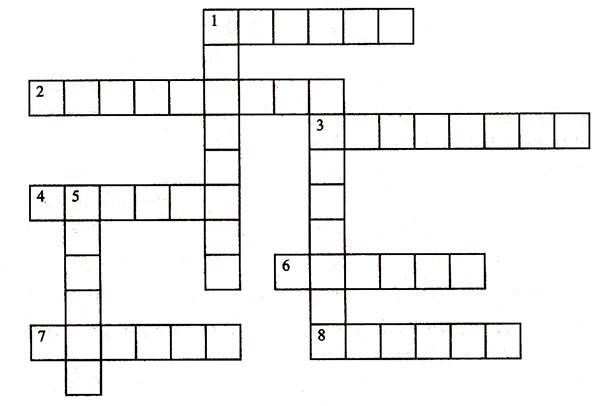 Ведущий.  пока разгадывают кроссвордИгра со зрителями (баллы добавляют своей команде по 1) Какое животное вместе с собаками участвовало в экспериментальных космических полетах  СССР 1960 г? (кролик)Сколько планет насчитывает Солнечная система? (8)Какая планета самая яркая из видимых с Земли? (Венера)Кто впервые доказал, что Земля вращается вокруг Солнца? (Коперник)Чему равна скорость света? (300000км/с)Создатель ракетно-космической техники, заместитель главного конструктора ОКБ-1, начальник и главный конструктор Центрального специализированного конструкторского бюро в г Куйбышев. (Козлов Дмитрий Ильич) Деятель советской промышленности, учёный в области авиастроения, директор Куйбышевского металлургического завода, кандидат технических наук .(Оводенко Максим Борисович)Выступление ?????Конкурс 4 : «Домашнее задание».Сихи, юмор, стендап, танец, песни о космосе и т.д   (6 баллов за исполнение, участие всей команды, смысловое значение)Конкурс 5 : «Необычный пришелец» (капитанов)Ведущий 1 В необъятной Вселенной пока что известен один крохотный уголок, где может жить человек. Это наша Земля, средняя по размерам и массе планета с воздушной оболочкой, кружащая не слишком далеко и не слишком близко от своей звезды - Солнца. Здесь мы в безопасности - атмосфера защищает нас от грозного невидимого дыхания космоса и ударов метеоритов, нам не грозят ни испепеляющий жар, ни смертельный мороз. Маленький островок жизни в беспредельном космическом океане, колыбель человечества, его  единственное пристанище...Ведущий 2 Но представьте на мгновение, что вдруг на одной из космических трасс вы встретились с кораблем дружественных инопланетян. Во время переговоров они захотели узнать, кто вы, откуда и что же это за планета Земля? Что вы сможете рассказать о нашей родной прекрасной планете и о своем городе пришельцам из космоса?В этом конкурсе жюри оценивает не только быстроту ответов но и его оригинальность.Пока капитаны думают поют песню «Комета».Ведущий 1 Ну что же,  можно считать, что наш первый «полет» в космос прошел успешно. И может быть, в скором будущем наше путешествие покажется самым обычным, повседневным делом, недаром говорил Циолковский: «Человечество не останется вечно на Земле, но в погоне за светом и пространством сначала робко проникнет за пределы атмосферы, а затем завоюет себе все околосолнечное пространство». Ведущий 2Отныне и навсегда мы тесно связали свою жизнь и свое будущее с космосом, стали на путь, ведущий к овладению неисчерпаемыми ресурсами Вселенной.Вспомним ещё раз героев, с именем которых прежде всего связан сегодняшний конкурс Награждение участников и победителей недели предмета по физике и информатике.Знаете каким он парнем был (песня) Кичигин АлександрДля космических специальностей.Конкурс 3: «Космический кроссворд»      По горизонтали:1. Явление падения на Землю твёрдых частиц, прилетающих из космоса, сгорающих в плотных слоях атмосферы.2. Гигантское скопление звезд.3. Расстояние, которое проходит свет за один год, называется... годом.4. Самая большая планета солнечной системы.6. Небесное тело, состоящее из ядра, хвоста и газовой оболочки.7. Самая близкая к нам звезда.8. Количество планет солнечной системы до 2006 года.По вертикали:1. Космический камень, упавший на Землю3. Часть солнечной системы, крупные небесные тела, большая часть которых движется между орбитами Марса и Юпитера.5. Девятая или бывшая планета Солнечной системы, перешедшая в разряд карликовых. Для космического жюриОтветы:По горизонтали: 1. Метеор. 2. Галактика. 3. Световой (световым). 4. Юпитер. 6. Комета. 7. Солнце. 8. Девять.По вертикали: 1. Метеорит. 3. Астероид. 5. Плутон.Конкурс 3: «Космический кроссворд»       По горизонтали:1. Явление падения на Землю твёрдых частиц, прилетающих из космоса, сгорающих в плотных слоях атмосферы.2. Гигантское скопление звезд.3. Расстояние, которое проходит свет за один год, называется... годом.4. Самая большая планета солнечной системы.6. Небесное тело, состоящее из ядра, хвоста и газовой оболочки.7. Самая близкая к нам звезда.8. Количество планет солнечной системы до 2006 года.По вертикали:1. Космический камень, упавший на Землю3. Часть солнечной системы, крупные небесные тела, большая часть которых движется между орбитами Марса и Юпитера.5. Девятая или бывшая планета Солнечной системы, перешедшая в разряд карликовых. Игра со зрителями (баллы добавляют своей команде по 1) Какое животное вместе с собаками участвовало в экспериментальных космических полетах  СССР 1960 г? (кролик)Сколько планет насчитывает Солнечная система? (8)Какая планета самая яркая из видимых с Земли? (Венера)Кто впервые доказал, что Земля вращается вокруг Солнца? (Коперник)Чему равна скорость света? (300000км/с)Создатель ракетно-космической техники, заместитель главного конструктора ОКБ-1, начальник и главный конструктор Центрального специализированного конструкторского бюро в г Куйбышев. (Козлов Дмитрий Ильич) Деятель советской промышленности, учёный в области авиастроения, директор Куйбышевского металлургического завода, кандидат технических наук.. .(Оводенко Максим Борисович)…скафандр космонавта весит       50 кг.…в космосе космонавты спят        в спальных мешках, пристегнутых к кровати.…космодром, с которого в космос поднимаются русские ракеты, называется         Байконур и находится в Казахстане.…Валентина Терешкова –      первая женщина-космонавт.…космонавт Алексей Леонов       первый вышел в открытый космос.…в космосе побывали    мыши, крысы, тараканы, собаки, обезьяны, лягушки и пчелы.…космический хлеб представляет собой        спрессованную плитку, похожую на плитку шоколада.…первый искусственный спутник Земли был запущен в      1957 году.…конструктором первого космического корабля был           Сергей Павлович Королев.…сердцем космической ракеты является         реактивный двигатель.…космический корабль Гагарина назывался            ВОСТОК-1.…позывной первого космонавта был                                  «КЕДР».…первой женщиной-космонавтом, вышедшей в открытый космос,                     была Светлана Савицкая.